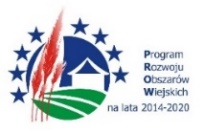 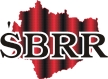 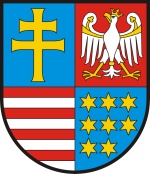 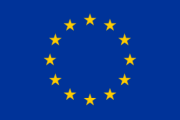 „Europejski Fundusz Rolny na rzecz Rozwoju Obszarów Wiejskich: 
Europa inwestująca w obszary wiejskie”Operacja pn. „Najem pomieszczeń biurowych oraz zakup foteli komputerowych dla pracowników wdrażających PROW 2014-2020 w 2019 roku” mająca na celu umożliwienie sprawnego funkcjonowania podmiotu odpowiedzialnego za przygotowanie, zarządzanie, wdrażanie, kontrolę, monitoring i ocenę PROW w województwie świętokrzyskim, poprzez zapewnienie optymalnych warunków pracy osób odpowiedzialnych za realizację Programu.Operacja współfinansowana jest ze środków Unii Europejskiej w ramach pomocy technicznej Programu Rozwoju Obszarów Wiejskich na lata 2014-2020.